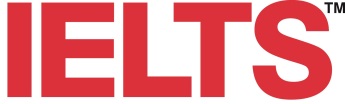 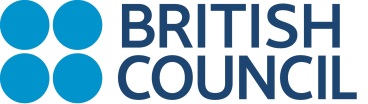 Lợi ích của chứng chỉ IELTS & Hướng dẫn đăng ký thi  1. Lợi ích của chứng chỉ IELTS1.1. Xét tốt nghiệp, quy đổi sang điểm thi Đại học và miễn các học phần Tiếng Anh trong chương trình Đại họcĐối với môn Tiếng Anh, học sinh sở hữu Chứng chỉ IELTS đạt từ 4.0 trở lên sẽ được Miễn thi Ngoại ngữ và đạt mức điểm tương đương 10 khi xét tốt nghiệp.Chứng chỉ IELTS ngày càng phổ biến, được công nhận tại nhiều quốc gia trên thế giới, các trường Đại học Top đầu tại Việt Nam trong đó có ĐH Ngoại Thương, ĐH Kinh tế Quốc Dân, Học viên Ngân Hàng, Đại học Quốc gia…cũng đã và đang sử dụng chứng chỉ IELTS để quy đổi sang điểm xét tuyển Đại học. Cụ thể chuyển đổi điểm thi IELTS sang điểm thi tiếng Anh xét tuyển Đại học như sau:Ngoài ra, trong thời gian học Đại học, các bạn có chứng chỉ IELTS sẽ được xét duyệt để miễn các học phần tiếng Anh tương ứng với số điểm.1.2. Chứng chỉ IELTS đối với du học nước ngoài và các trường Đại học quốc tế tại Việt NamKì thi IELTS, được nhiều nước trên thế giới công nhận là kỳ thi lấy chứng chỉ tiếng Anh uy tín nhất. Đây là điều kiện bắt buộc khi nhập cư, tìm việc hoặc du học tại các quốc gia nói tiếng Anh. Vì thế, sở hữu chứng chỉ IELTS sẽ có cơ hội rộng mở để săn học bổng, du học tại các trường Đại học hàng đầu trên toàn thế giới. Hơn nữa, IELTS cũng là điều kiện để nhập học tại một số trường Đại học quốc tế tại Việt Nam.1.3. Chứng chỉ IELTS sẽ là một điểm cộng lớn khi xin việcHầu hết sinh viên hiện nay đều mong muốn có được việc làm thêm ngay trong thời gian học Đại học hoặc tham gia vào các hoạt động của các tổ chức quốc tế. Chứng chỉ IELTS sẽ là một yêu cầu hoặc một điểm cộng lớn cho các bạn sinh viên, hỗ trợ các bạn nắm bắt những cơ hội tốt nhất cho bản thân mình.1.4. Xác định trình độ tiếng Anh hiện tại theo chuẩn quốc tếKhi biết trình độ tiếng Anh của mình theo đúng chuẩn quốc tế, bạn sẽ có kế hoạch và định hướng phù hợp để cải thiện và phát triển trình độ tiếng Anh của mình một cách hiệu quả nhất.2. Bộ hồ sơ đầy đủ bao gồm: Đơn đăng ký thi IELTS đã điền đầy đủ thông tin có đóng dấu treo của trường (thí sinh phải ký tên trên đơn đăng ký thi và Nội quy thi IELTS đính kèm). Nhận đơn đăng kí tại Văn phòng trường, liên hệ cô Chu Phương.01 bản photocopy CMND/Hộ chiếu (không cần công chứng nhưng thí sinh phải đem theo bản gốc khi đi thi)Phiếu xác nhận thông tin dành cho thí sinh dưới 18 tuổi do bố mẹ hoặc người bảo hộ hợp pháp ký tên 6.5 IELTS9.25 điểm7.0 IELTS9.5 điểm7.5 IELTS9.75 điểm8.0-9.0 IELTS10 điểm